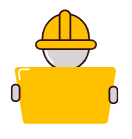 House Construction QuoteHouse Construction QuoteHouse Construction QuoteHouse Construction QuoteHouse Construction QuoteHouse Construction QuoteCompany Name:Company Name:Address:Address:Email Address:Email Address:Request/Reference Number:Request/Reference Number:Date:Date:Purpose Of Quotation:Purpose Of Quotation:Sir/Madam,Sir/Madam,Sir/Madam,Sir/Madam,Sir/Madam,Sir/Madam,May we request you that kindly submit your quote for the following items mentioned below:	May we request you that kindly submit your quote for the following items mentioned below:	May we request you that kindly submit your quote for the following items mentioned below:	May we request you that kindly submit your quote for the following items mentioned below:	May we request you that kindly submit your quote for the following items mentioned below:	May we request you that kindly submit your quote for the following items mentioned below:	ITEMDESCRIPTION OF SERVICES/ITEMSDESCRIPTION OF SERVICES/ITEMSQUANTITYPRICEAMOUNTQQ1CEMENTCEMENT0$0$0QQ2SANDSAND0$0$0QQ3STEEL BEAMSTEEL BEAM0$0$0QQ4PINE PLYWOODPINE PLYWOOD0$0$0QQ5METAL RAILINGSMETAL RAILINGS0$0$0QQ6GRANITE COUNTERTOPSGRANITE COUNTERTOPS0$0$0Total AmountTotal Amount$0.00